Name: ____________________________________________        Date: ___________________________Perpendicular & Angle Bisector Worksheet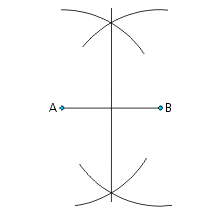 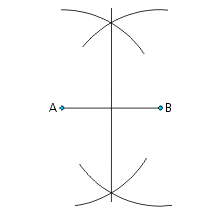 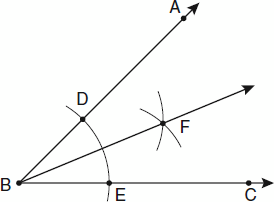 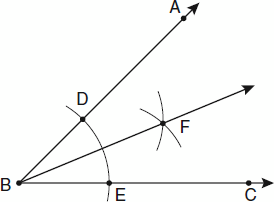 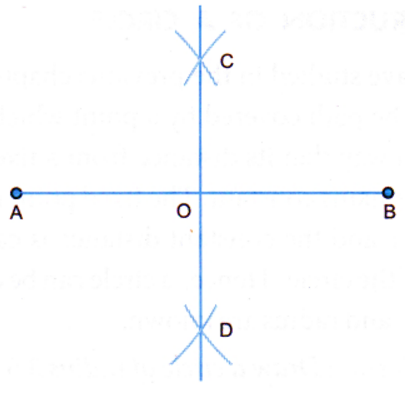 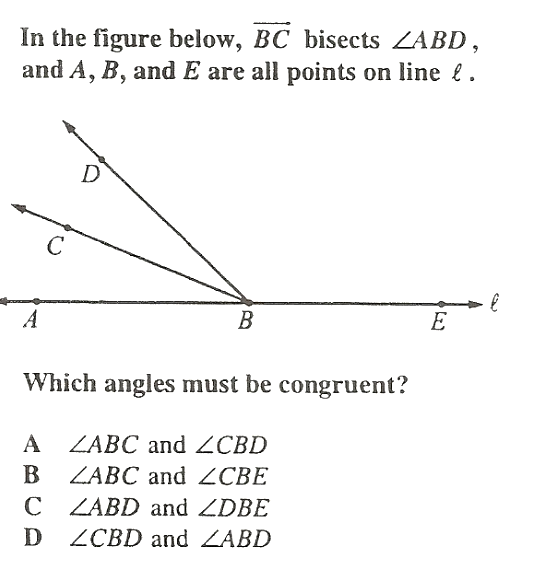 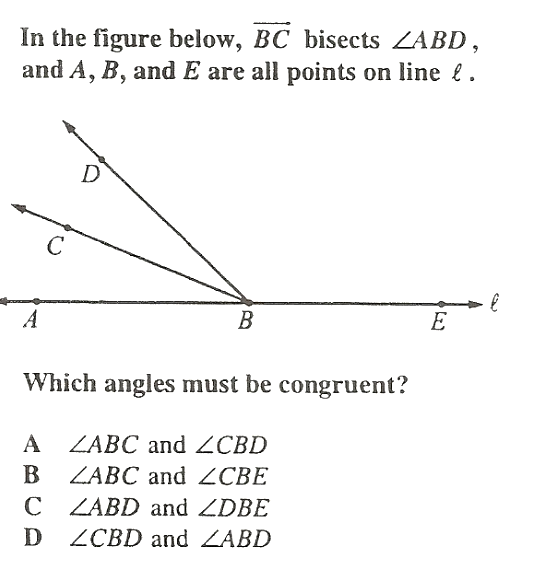 For each of the following, write an equation and solve to find the value of x.5.   is an Angle Bisector            				   6.                                                                                                                         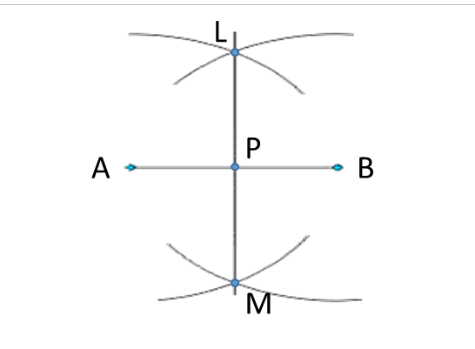 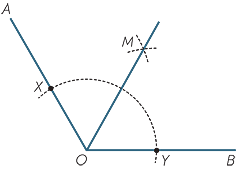 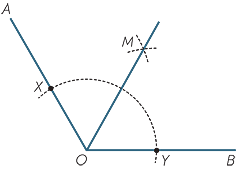 7.  						    8.    AB bisects CAD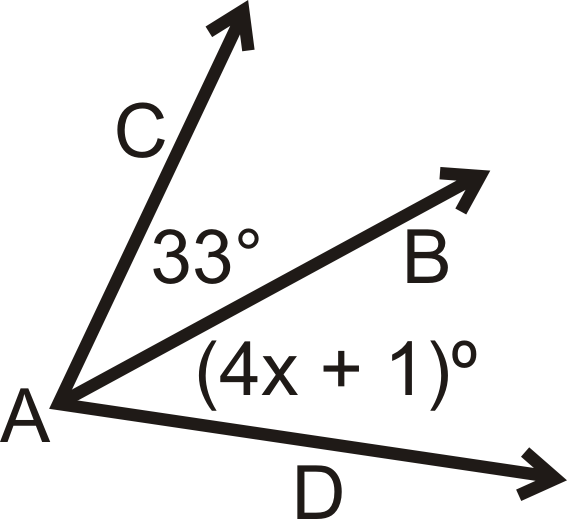 9. is an altitude of 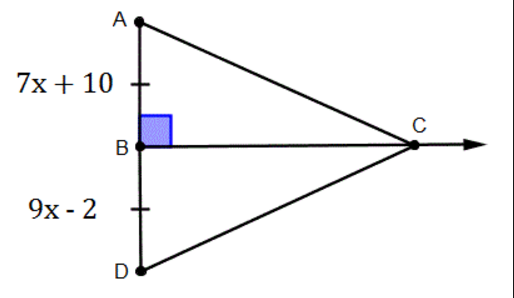 